NPO法人 いわて森林再生研究会《概要》　～2003年NPO法人 認証～  　 所 在 地　  盛岡市上田提1-13-7　TEL・FAX 019-663-0547　　代表　 鎌田 健造 目    的　   主な活動      組　　織　　　　　　　　　　　　　かいい年間活動日数　  112日  (2019年度)参加人数　　　　延べ1,006人  (2019年度 人)活動資金　　　　会費、助成金、寄付などでまかないます。事業費の規模　　総額500万円前後 (2019年度 530万円)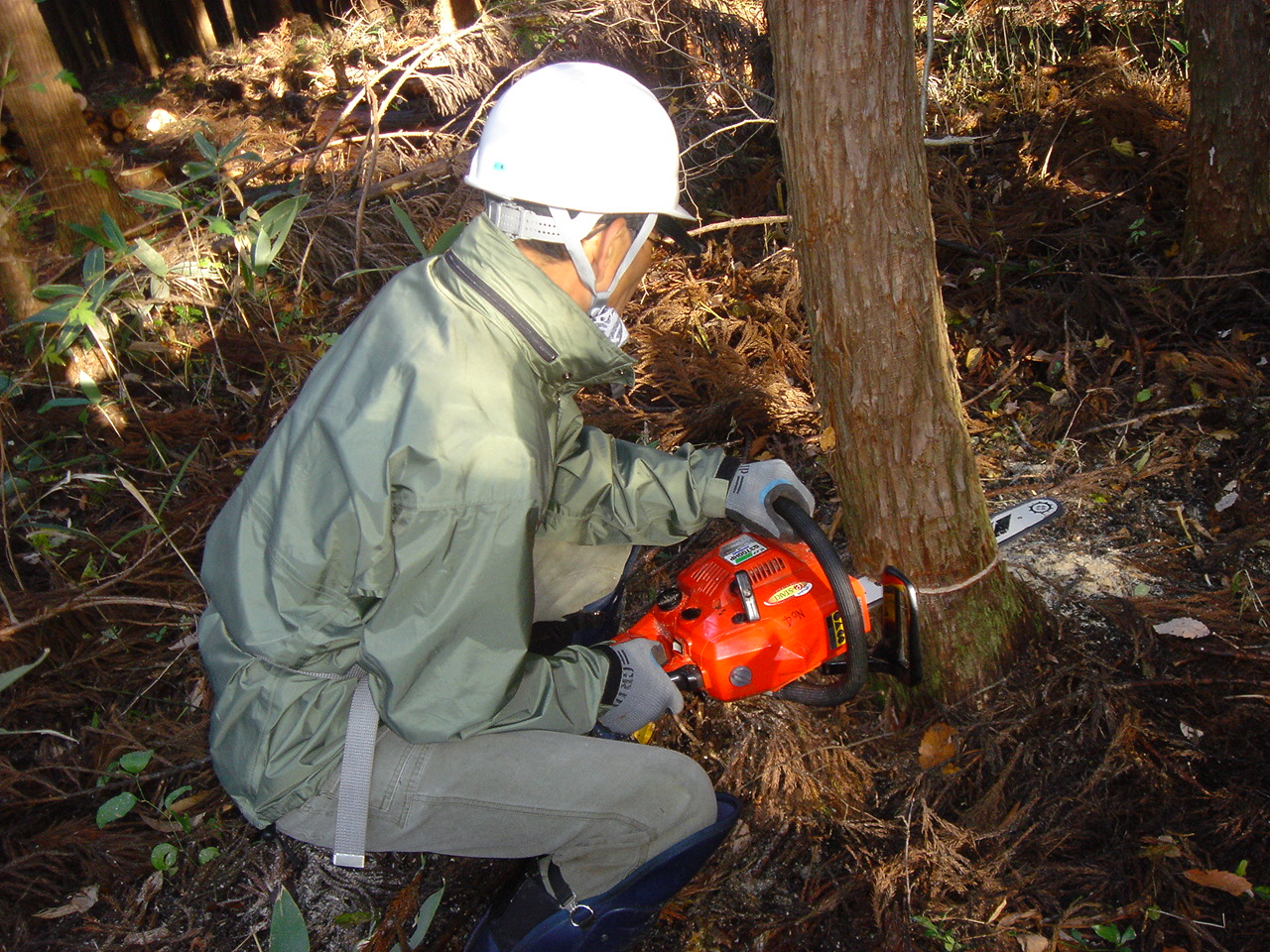 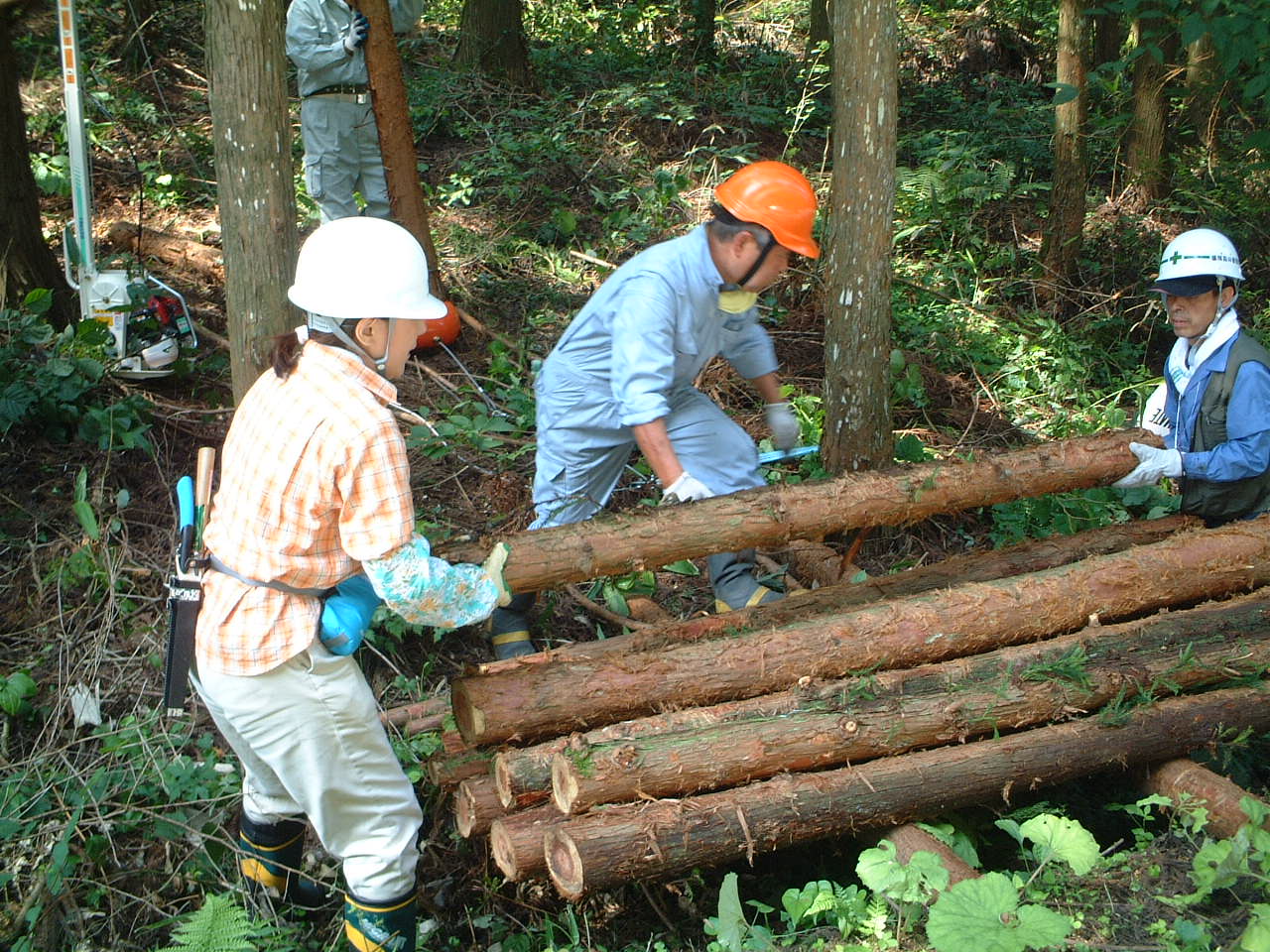 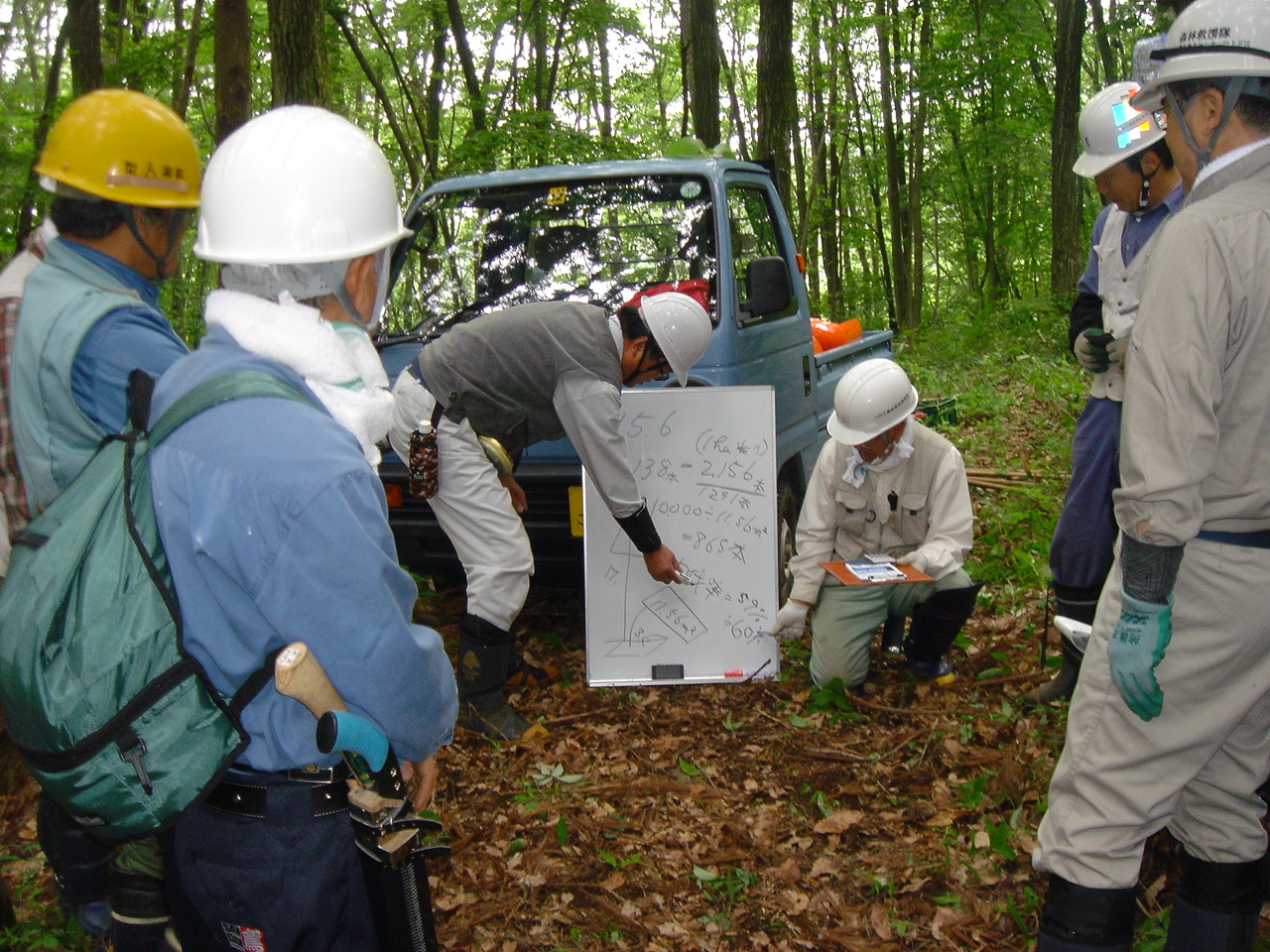 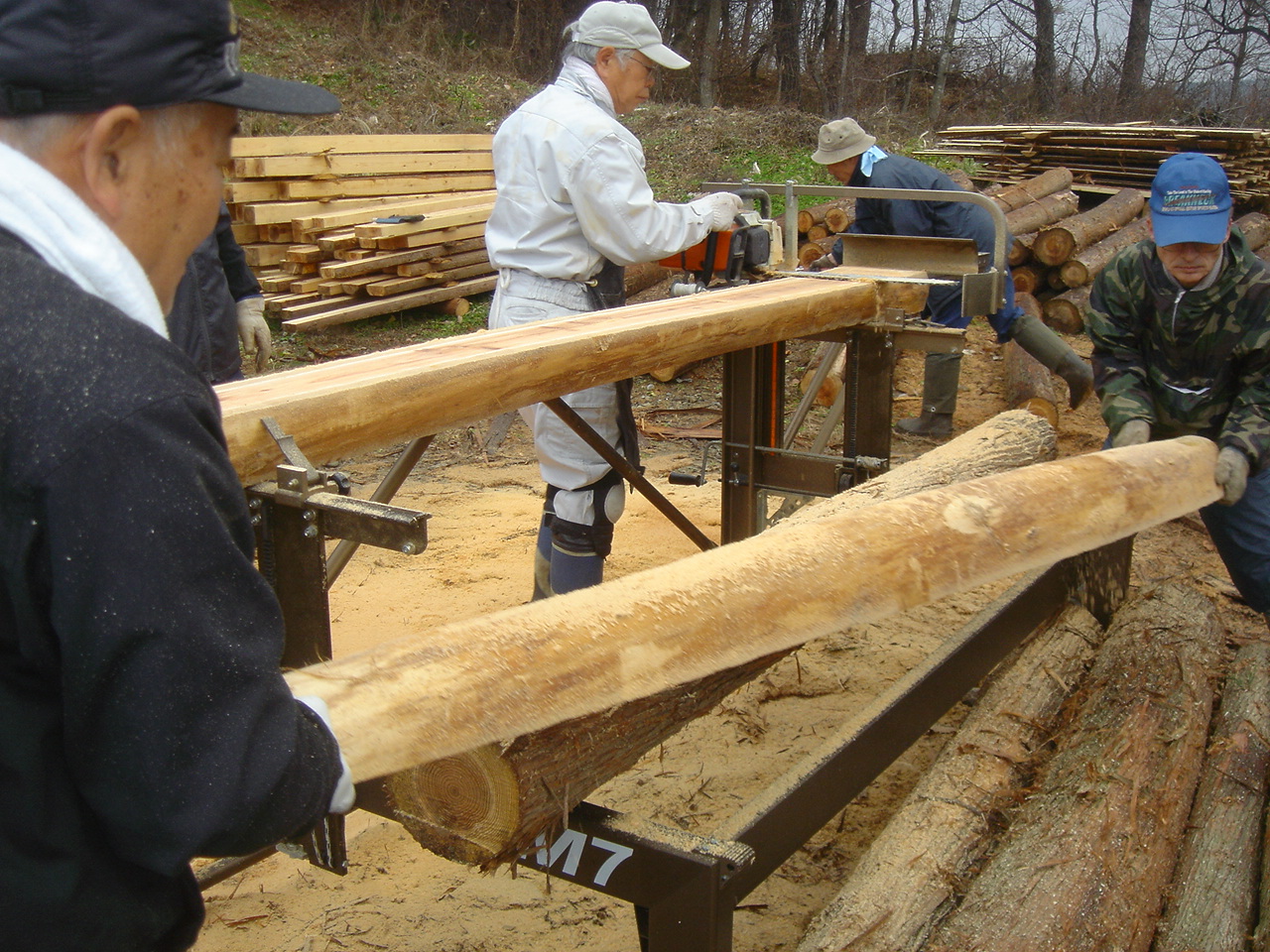 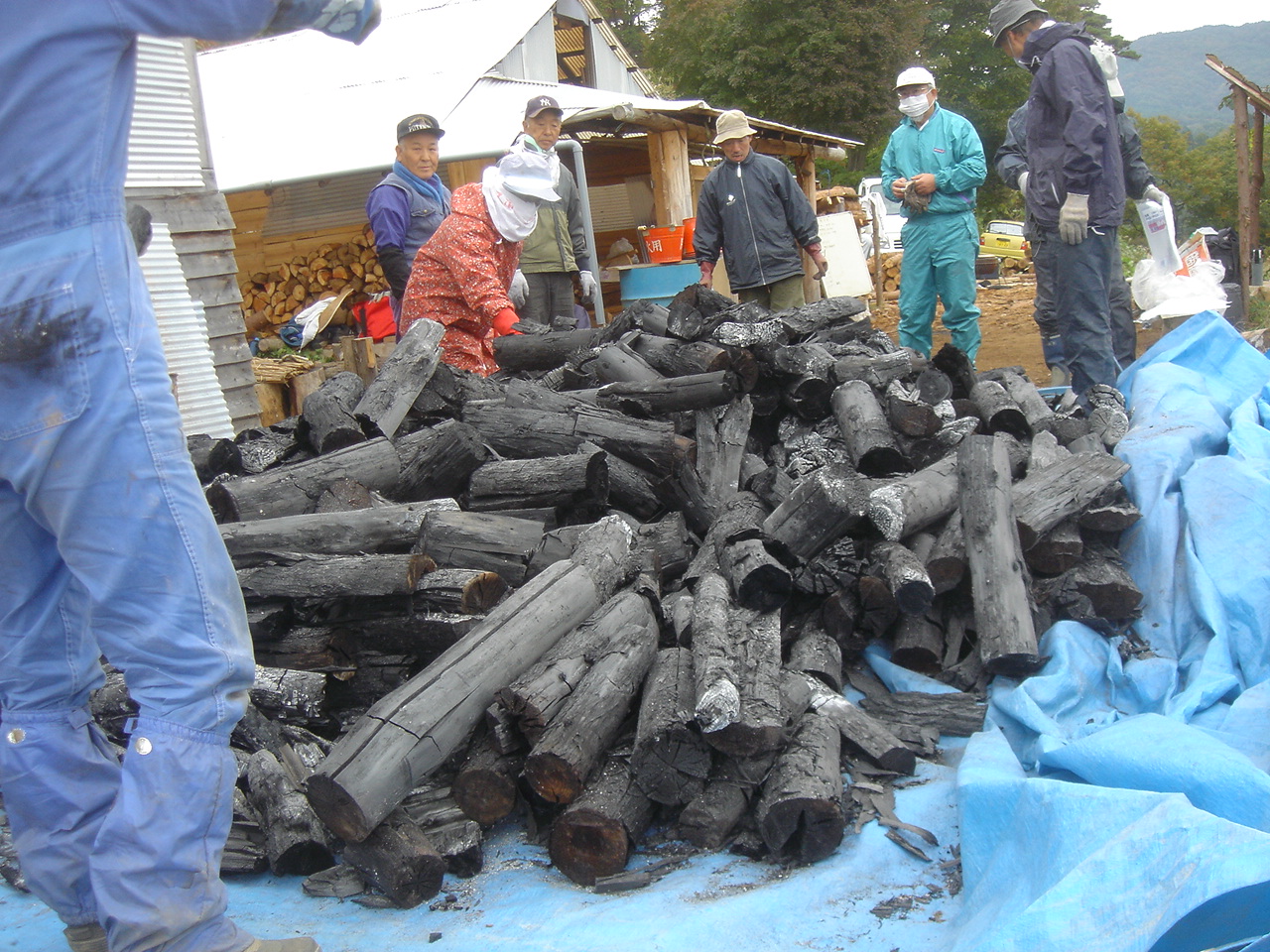 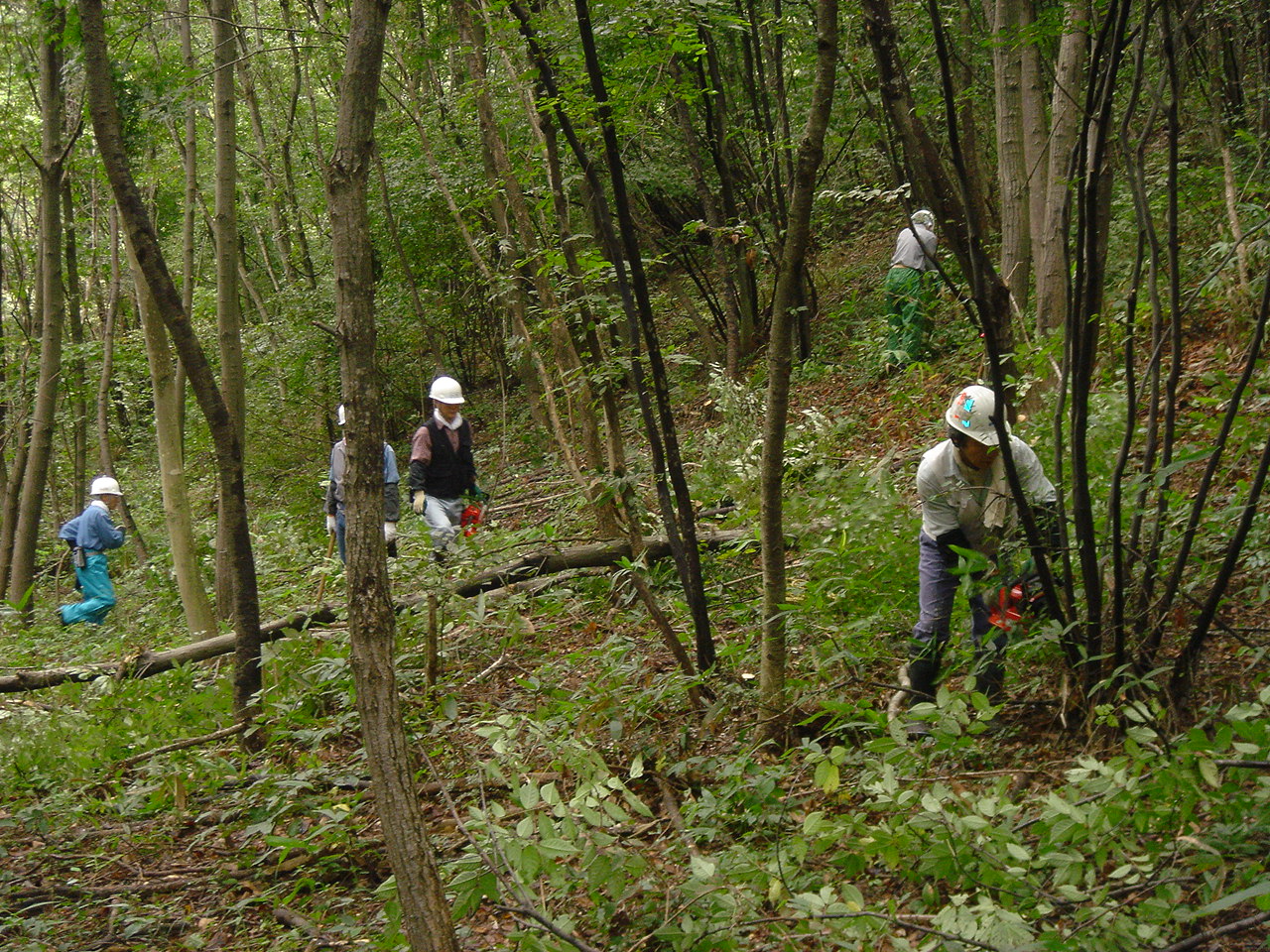 